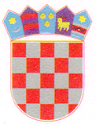 KLASA: 021-05/22-01/5URBROJ: 2158/04-22-3Ernestinovo,  24. svibnja 2022.ZAPISNIKsa 12. sjednice osmog saziva Općinskog vijeća Općine Ernestinovoodržane 24. svibnja 2022. godine sa početkom u 18:00 satiSjednica se održava u vijećnici Općine Ernestinovo, V. Nazora 64, 31215 Ernestinovo sa početkom u 18.00 sati. Sjednicu otvara predsjednik Općinskog vijeća Krunoslav Dragičević.Na početku sjednice predsjednik Krunoslav Dragičević obavlja prozivku vijećnika. Na sjednici su prisutni vijećnici:Krunoslav  Dragičević Damir Matković Ivan TkalecTea PušeljićŠarika SukićMirko MilasIvan PavlovićJulijana ŠuicaOstali prisutni:Marijana  Junušić, načelnicaDenis Cvetković, pročelnik JUOEDeže Kelemen, zamjenik načelniceIvona Briški, računovodstveni referentEva Vaci, administrativna tajnicaNakon prozivke predsjednik Vijeća Krunoslav Dragičević konstatira da je sjednici nazočno 8 vijećnika te se konstatira da vijeće može donositi pravovaljane odluke.Zatim predsjednik za zapisničara predlaže Evu Vaci, a za ovjerovitelje zapisnika Ivana Pavlovića i Julijanu Šuica.ZAKLJUČAKPrijedlozi su jednoglasno prihvaćeni, sa 8 glasova za. Za zapisničara se određuje Eva Vaci, a za ovjerovitelje zapisnika Ivan Pavlović i Julijana Šuica.Potom se prelazi na utvrđivanje dnevnog reda. Predsjednik za sjednicu predlaže sljedećiDnevni redUsvajanje zapisnika sa 9, 10. i 11. sjednice Općinskog vijećaUsvajanje Godišnjeg izvještaja o izvršenju proračuna za 2021. godinuZaključak o prihvaćanju Izvješća o izvršenju Programa građenja komunalne infrastrukture za 2021. godinuZaključak o prihvaćanju Izvješća o izvršenju Programa održavanja komunalne infrastrukture za 2021. godinuZaključak o prihvaćanju Izvješća o izvršenju Programa korištenja sredstavaostvarenih od zakupa, prodaje i koncesije poljoprivrednog zemljišta u vlasništvu RH u 2021. godiniDonošenje Odluka o isplati novčane paušalne naknade za podmirivanje troškova prehraneDonošenje Odluke o stavljanju izvan snage Odluke o obračunu i naknadi naknade za razvojRaznoPotom predsjednik Vijeća predlaže dopunu dnevnog reda točkama 9., 10. i 11. uz napomenu da točka 8., odnosno točka  razno bude zadnja točka.Donošenje odluke o suglasnosti za provedbu ulaganja na području Općine Ernestinovoza projekt /operaciju: „Sanacija pješačkih staza u Laslovu, Trg hrvatskih branitelja –Kolodvorska ulica“Donošenje odluke o suglasnosti za provedbu ulaganja na području Općine Ernestinovoza projekt /operaciju: „Poticanje kulturnog dijaloga i kulturno-umjetničkog amaterizma za očuvanje kulturne baštine“Donošenje odluke o suglasnosti za provedbu ulaganja na području Općine Ernestinovoza projekt /operaciju: „Rekonstrukcija ceste u Školskoj ulici i izgradnja mosta preko rijeke Vuke do sustava navodnjavanja poljoprivrednih površina“Budući da nije bilo druge dopune dnevnog reda, predsjednik daje dnevni red sa dopunom na usvajanje.ZAKLJUČAKDnevni red se usvaja jednoglasno, sa 8 glasova za.TOČKA  1.	USVAJANJE ZAPISNIKA 9., 10. i 11. SJEDNICE VIJEĆAVijećnici su u materijalima dobili zapisnik sa 9., 10. i 11.  sjednice Općinskog vijeća. Potom je otvorena rasprava. Budući da nije bilo primjedbi na zapisnik, predsjednik daje zapisnike na usvajanje.ZAKLJUČAKZapisnik  sa 9., 10. i 11. sjednice Vijeća usvaja se jednoglasno, sa 8 glasova za.TOČKA  2.	USVAJANJE GODIŠNJEG IZVJEŠTAJA O IZVRŠENJU PRORAČUNA OPĆINE ERNESTINOVO ZA 2021. GODINU Vijećnici su dobili materijale za ovu točku  za koju je načelnica dala kratko obrazloženje. Potom je otvorena rasprava. Budući da se nitko nije javio za riječ, predsjednik daje prijedlog na usvajanje. ZAKLJUČAKOpćinsko vijeće Općine Ernestinovo donosi Odluku o usvajanju Godišnjeg izvještaja o izvršenju Proračuna Općine Ernestinovo za 2021. godinu. Godišnji izvještaj o izvršenju Proračuna usvojen je jednoglasno, sa 8 glasova  za.TOČKA  4.	ZAKLJUČAK O PRIHVAĆANJU IZVJEŠĆA O IZVRŠENJU PROGRAMA GRAĐENJA KOMUNALNE INFRASTRUKTURE NA PODRUČJU OPĆINE ERNESTINOVO ZA 2021. GODINUVijećnici su u materijalima dobili predmetno izvješće, a načelnica je dala kratko obrazloženje.Potom je otvorena rasprava. Budući da se nitko nije javio za riječ, izvješće je dano na usvajanje.ZAKLJUČAKOpćinska načelnica je podnijela Izvješće o izvršenju Programa gradnje objekata i uređaja komunalne infrastrukture na području Općine Ernestinovo za 2021. godinu.Izvješće je usvojeno jednoglasno, sa 8 glasova za. TOČKA  5.	ZAKLJUČAK O PRIHVAĆANJU IZVJEŠĆA O IZVRŠENJU PROGRAMA ODRŽAVANJA KOMUNALNE INFRASTRUKTURE NA PODRUČJU OPĆINE ERNESTINOVO ZA 2021. GODINUVijećnici su u materijalima dobili predmetno izvješće, a načelnica je kratko dopunila ovu točku te je odmah otvorena rasprava. Budući da se nitko nije javio za riječ izvješće je dano na usvajanje.ZAKLJUČAKOpćinska načelnica je podnijela Izvješće izvršenju Programa održavanja komunalne infrastrukture na području Općine Ernestinovo za 2021. godinu.Izvješće je usvojeno jednoglasno, sa 8 glasova za. TOČKA  6.	ZAKLJUČAK O PRIHVAĆANJU IZVJEŠĆA O IZVRŠENJU PROGRAMAKORIŠTENJA SREDSTAVA OSTVARENIH OD ZAKUPA, PRODAJE I KONCESIJE POLJOPRIVREDNOG ZEMLJIŠTA U VLASNIŠTVU RHZA 2021. GODINUVijećnici su u materijalima dobili predmetno izvješće, a načelnica je kratko dopunila ovu točku te je odmah otvorena rasprava. Budući da se nitko nije javio za riječ izvješće je dano na usvajanje.ZAKLJUČAKOpćinska načelnica je podnijela Izvješće izvršenju Programa korištenja sredstava ostvarenih od zakupa, prodaje i koncesije poljoprivrednog zemljišta u vlasništvu RH u 2021. godiniIzvješće je usvojeno jednoglasno, sa 8 glasova za.TOČKA  7.	DONOŠENJE ODLUKE O ISPLATI NOVČANE PAUŠALNE NAKNADE		ZA PODMIRIVANJE TROŠKOVA PREHRANEVijećnici su u materijalima dobili prijedlog odluke za koju je pročelnik dao dodatnoobrazloženje te je odmah otvorena rasprava. Budući da se nitko nije javio za riječ, prijedlog je dan na usvajanje.ZAKLJUČAKOpćinsko vijeće općine Ernestinovo je donijelo Odluku o isplati novčane paušalne naknade za podmirivanje troškova prehraneOdluka je usvojena jednoglasno, sa 8 glasova za. TOČKA  8.	DONOŠENJE ODLUKE O STAVLJANJU IZVAN SNAGE ODLUKE		O OBRAČUNU I NAKNADI  NAKNADE ZA RAZVOJVijećnici su uz poziv dobili prijedlog odluke za koju je pročelnik dao dodatno obrazloženje.Potom je otvorena rasprava. Budući da se više nitko nije javio za riječ, prijedlog je dan nausvajanje.ZAKLJUČAKOpćinsko vijeće Općine Ernestinovo je donijelo Odluku o stavljanju izvan snage Odluke o obračunu i naknadi naknade za razvoj.Odluka je donesena jednoglasno, sa 8 glasova za.TOČKA  9.	DONOŠENJE ODLUKE O SUGLASNOSTI ZA PROVEDBU ULAGANJA NA PODRUČJU OPĆINE ERNESTINOVO ZA PROJEKT/OPERACIJU: “SANACIJA PJEŠAČKIH STAZA U LASLOVU – TRG HRVATSKIH BRANITELJA – KOLODVORSKA ULICA“	Načelnica je dala kratko obrazloženje ove točke. Izvijestila je vijećnike da su nam ovih dana odobrena tri nova projekta, te prije nego krenemo u realizaciju istih želimo ishoditi suglasnost Vijeća. Potom je otvorena rasprava. Budući da se nitko nije javio za riječ, prijedlog je dan na usvajanje.ZAKLJUČAKOpćinsko vijeće Općine Ernestinovo donosi Odluku o suglasnosti za provedbu ulaganja na području Općine Ernestinovo za projekt/operaciju: „Sanacija pješačkih staza u Laslovu, Trg hrvatskih branitelja – Kolodvorska ulica“Odluka je donesena jednoglasno, sa 8 glasova za.TOČKA  10.	DONOŠENJE ODLUKE O SUGLASNOSTI ZA PROVEDBU ULAGANJA NA PODRUČJU OPĆINE ERNESTINOVO ZA PROJEKT/OPERACIJU: “POTICANJE KULTURNOG DIJALOGA I KULTURNO-UMJETNIČKOG AMATERIZMA ZA OČUVANJE KULTURNE BAŠTINE“Obrazloženje ove točke je dala načelnica u prethodnoj točki, te je odmah stavljena na usvajanje.ZAKLJUČAKOpćinsko vijeće Općine Ernestinovo donosi Odluku o suglasnosti za provedbu ulaganja na području Općine Ernestinovo za projekt /operaciju: „Poticanje kulturnog dijaloga i kulturno-umjetničkog amaterizma za očuvanje kulturne baštine.Odluka je donesena jednoglasno, sa 8 glasova za.TOČKA   11.	DONOŠENJE ODLUKE O SUGLASNOSTI ZA PROVEDBU ULAGANJA NA PODRUČJU OPĆINE ERNESTINOVO ZA PROJEKT/OPERACIJU: „REKONSTRUKCIJA CESTE U ŠKOLSKOJ ULICI I IZGRADNJA MOSTA PREKO RIJEKE VUKE DO SUSTAVA NAVODNJAVANJA POLJOPRIVREDNIH POVRŠINA“Obrazloženje ove točke je dala načelnica u prethodnim točkama, te je odmah stavljena nausvajanje.ZAKLJUČAKOpćinsko vijeće Općine Ernestinovo donosi Odluku o suglasnosti za provedbu ulaganja na području Općine Ernestinovo za projekt /operaciju: „Rekonstrukcija ceste u Školskoj ulici i izgradnja mosta preko rijeke Vuke do sustava navodnjavanja poljoprivrednih površina“ Odluka je donesena jednoglasno, sa 8 glasova za.TOČKA 12.	RAZNOVijećnik Ivan Pavlović je upitao načelnicu za stanje sa povratom zemlje vezanim za poljoprivredne površine buduće se u javnosti šire razne glasine,Načelnica kratko obrazložila trenutno stanje što se tiče povrata zemlje, točnije što se do sada uradilo po tom pitanju. Budući da  27. 05. stupa na snagu novi Zakon o poljoprivrednom zemljištu, Općina će morati napraviti novi program raspolaganja u koji  moramo uvrstiti i povrat zemlje.Međutim, načelnica je rekla da ćemo učiniti sve što je u našoj moći da zaštitimo prvenstveno svoje poljoprivrednike. Također je rekla, da će kada  to bude aktuelno, pozvati sve poljoprivrednike sa našeg područja, kako bi iznašli najpovoljnije rješenje za sve.Potom je načelnica kratko izvijestila vijećnike sa projektima koji su već u tijeku i koji se planiraju u narednom periodu na području Općine.Budući da drugih primjedbi i prijedloga nije bilo, predsjednik Vijeća zaključuje sjednicu u 18:44 sati.Zapisničar:			Ovjerovitelji zapisnika:		Predsjednik VijećaEva Vaci			Ivan Pavlović				Krunoslav Dragičević				Julijana Šuica